Завдання для випускників 9 класуЗавдання учням для самостійного опрацювання на період карантину з 12. 02. 2020 – 03. 02. 2020 р.9 клас «Основи правознавства»Зарубіжна література, російська мова9 клас: російська мова: теоретичний матеріал занять 35 -36, 37 -38,39 – 40, 41 -43.Виконати вправи: 284, 295, тестові завдання на сторінках 156, 165,173.Робота з текстом на сторінці 167(читання, розуміння), творче завдання: впр. 288.9 клас: зарубіжна література.Опрацювати статтю на стор. 233 – 240, записати тези.Прочитати твори Г.Ібсена «Ляльковий дім» та «Пігмаліон»  за повним текстом.9 клас( Всесвітня історія)& 29 завдання ст.167& 30  завдання ст.176& 31  завдання ст.181& 32  завдання ст.1869 клас, географіяОпрацювати тему « Виробництво харчових продуктів та напоїв» §§32,33.Дослідження. Традиційні  продукти харчування в Україні та країнах-сусідах.Матеріал для самостійного опрацювання «Мистецтво»                                    9 клас9 клас: Опрацювати теми 25-26 «Телебачення: погляд у світ». 9 клас ФізикаДивись додаткові файли для завантаження.Завдання фізика для випускників 9 класу.zipЗавдання для самостійного опрацювання з англійської мовидля учнів 9 - го класу9 клас, математика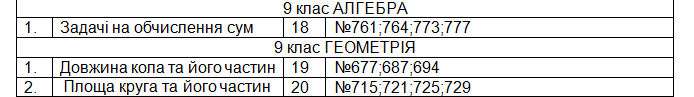 №                   Тема урокуЗавдання1.Адміністративна та кримінальна відповідальність неповнолітніх.§23. ст..140 – 148. завдання ст.. 148. 1,2,3 письмово2.Практичне заняття № 8. Особливості адміністративної та кримінальної відповідальності неповнолітніх.§ 24. ст.. 148 – 152. Завдання ст.. 151 – 152. 4, 5 письмово№ТемаЛексикаГраматикаЧитання ПисьмоДПА1.Засоби масової інформації Лексичні одиниці ст.145 впр.1Present Perfect (ст.237-238 підручн.теорія)MIYKLAS.COM.UA(English language) Розділ IIIЗавдання 1.Впр.3 ст.146"Mass Media in Our Life"Впр. 6 ст.147 - 148)Ст.27 ReadingTest 72.Засоби масової інформаціїЛексичні одиниці ст.145 впр.2MIYKLAS.COM.UA (English language) Розділ III Завдання 2.Впр.12 ст.149Ст.28 Test 73. Телебачення та радіоЛексичні одиниці ст.150впр.2Gerund ( ст.246-248 підручн.)Впр.2 ст.150, впр. 3 (a) ст .150Ст29 ReadingTest 84.Телебачення та радіоЛексичні одиниці ст.153впр.7Gerund ( ст.246-248 підручн.)Впр.9 ст.153 (підручн.)Впр.6 ст.152Ст. 30 Test 85.Моя улюблена телепередачаЛексичні одиниці Foray, daytime,the highest rated, namesake.GerundВпр. 4 ст.157Впр.3 ст.156 відповісти на запитання.Ст.31  ReadingTest 9 